РЕПУБЛИКА БЪЛГАРИЯ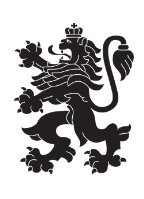 Министерство на земеделието и хранитеОбластна дирекция „Земеделие“ – гр.ПазарджикЗ   А   П   О   В   Е   Д№ РД-04-138/ 27.09.2023 г.МИЛЕНА ВЪЧЛИНОВА – директор на областна дирекция „Земеделие” гр. Пазарджик, след като разгледах, обсъдих и оцених доказателствения материал по административната преписка за землището на с. Козарско, община Брацигово, област Пазарджик, за стопанската 2023–2024 г., а именно: заповед № РД 07-31/01.08.2023 г., по чл. 37в, ал. 1 ЗСПЗЗ, за създаване на комисия, доклада на комисията и приложените към него: служебно разпределение, проекта на картата за разпределение на масивите за ползване в землището, проекта на регистър към картата, които са неразделна част от служебното разпределение, както и всички останали документи по преписката,  за да се произнеса установих от фактическа и правна страна следното:І. ФАКТИЧЕСКА СТРАНА1) Заповедта на директора на областна дирекция „Земеделие” гр. Пазарджик № РД 07-31/01.08.2023 г., с която е създадена комисията за землището на с. Козарско,  община Брацигово, област Пазарджик, е издадена до 05.08.2023 г., съгласно разпоредбата на чл. 37в, ал. 1 ЗСПЗЗ.2) Изготвен е доклад на комисията.Докладът съдържа всички необходими реквизити и данни, съгласно чл. 37в, ал. 4 ЗСПЗЗ и чл. 72в, ал. 1 – 4 ППЗСПЗЗ.Към доклада на комисията по чл. 37в, ал. 1 ЗСПЗЗ са приложени служебното разпределение, проектът на картата на масивите за ползване в землището и проектът на регистър към нея.3) В предвидения от закона срок от комисията е изготвено служебно разпределение на масивите за ползване в землището, което отговаря на изискванията на чл. 37в, ал. 3 и ал. 4 ЗСПЗЗ и чл. 74, ал. 1 – 4 ППЗСПЗЗ.Неразделна част от служебното разпределение са проектът на картата за разпределение на масивите за ползване в землището и регистърът към нея, който съдържа всички необходими и съществени данни, съгласно чл. 74, ал. 1 – 4 ППЗСПЗЗ.ІІ. ПРАВНА СТРАНАПроцедурата по сключване на споразумение между ползвателите/собствениците на земеделски земи (имоти), съответно за служебно разпределение на имотите в масивите за ползване в съответното землище, има законната цел за насърчаване на уедрено ползване на земеделските земи и създаване на масиви, ясно изразена в чл. чл. 37б и 37в ЗСПЗЗ, съответно чл.чл. 69 – 76 ППЗСПЗЗ.По своята правна същност процедурата за създаване на масиви за ползване в землището за съответната стопанска година е един смесен, динамичен и последователно осъществяващ се фактически състав. Споразумението между участниците е гражданскоправният юридически факт, а докладът на комисията, служебното разпределение на масивите за ползване и заповедта на директора на областната дирекция „Земеделие”, са административноправните юридически факти.Всички елементи на смесения фактически състав са осъществени, като са спазени изискванията на закона, конкретно посочени във фактическата част на заповедта.С оглед изложените фактически и правни доводи, на основание чл. 37в, ал. 4, ал. 5, ал. 6 и ал. 7 от ЗСПЗЗ, във връзка с чл. 75а, ал. 1, т. 1-3, ал. 2 от ППЗСПЗЗ,Р А З П О Р Е Д И Х:Въз основа на ДОКЛАДА на комисията:ОДОБРЯВАМ служебното разпределение на имотите по чл. 37в, ал. 3 ЗСПЗЗ, включително и за имотите по чл. 37в, ал. 3, т. 2 ЗСПЗЗ, с което са разпределени масивите за ползване в землището на село Козарско, община Брацигово, област Пазарджик, за стопанската година 2023 -2024 година, считано от 01.10.2023 г. до 01.10.2024 г.ОДОБРЯВАМ картата на разпределените масиви за ползване в посоченото землище, както и регистърът към нея, които са ОКОНЧАТЕЛНИ за стопанската година, считано от 01.10.2023 г. до 01.10.2024 г.Заповедта, заедно с окончателните карта на масивите за ползване и регистър, да се обяви в кметството на село Козарско и в сградата на общинската служба по земеделие гр. Пещера, както и да се публикува на интернет страницата на община Брацигово и областна дирекция „Земеделие” гр. Пазарджик, в срок от 7 дни от нейното издаване.Ползвател на земеделски земи, на който със заповедта са определени за ползване за стопанската 2023 – 2024 г., земите по чл. 37в, ал. 3, т. 2 от ЗСПЗЗ, е ДЛЪЖЕН да внесе по банкова сметка, с IBAN BG34UBBS80023300251210  и BIC UBBSBGSF, на областна дирекция „Земеделие” гр. Пазарджик, паричната сума в размер на определеното средно годишно рентно плащане за землището, в срок ДО ТРИ МЕСЕЦА от публикуването на настоящата заповед. Сумите са депозитни и се изплащат от областна дирекция „Земеделие” гр. Пазарджик на провоимащите лица, в срок от 10 (десет) години.За ползвателите, които не са заплатили в горния срок паричните суми за ползваните земи по чл. 37в, ал. 3, т 2 ЗСПЗЗ, съгласно настоящата заповед, директорът на областна дирекция „Земеделие” издава заповед за заплащане на трикратния размер на средното годишно рентно плащане за землището. В седемдневен срок от получаването на заповедта ползвателите превеждат паричните суми по сметка на областна дирекция „Земеделие” гр. Пазарджик.Заповедта може да се обжалва в 14 дневен срок, считано от обявяването/публикуването й, чрез областна дирекция „Земеделие” гр. Пазарджик, по реда предвиден в АПК – по административен пред министъра на земеделието и/или съдебен ред пред Районен съд гр. ПещераОбжалването на заповедта не спира нейното изпълнение.

Милена Емилова Вълчинова (Директор)
27.09.2023г. 13:51ч.
ОДЗ-Пазарджик


Електронният подпис се намира в отделен файл с название signature.txt.p7s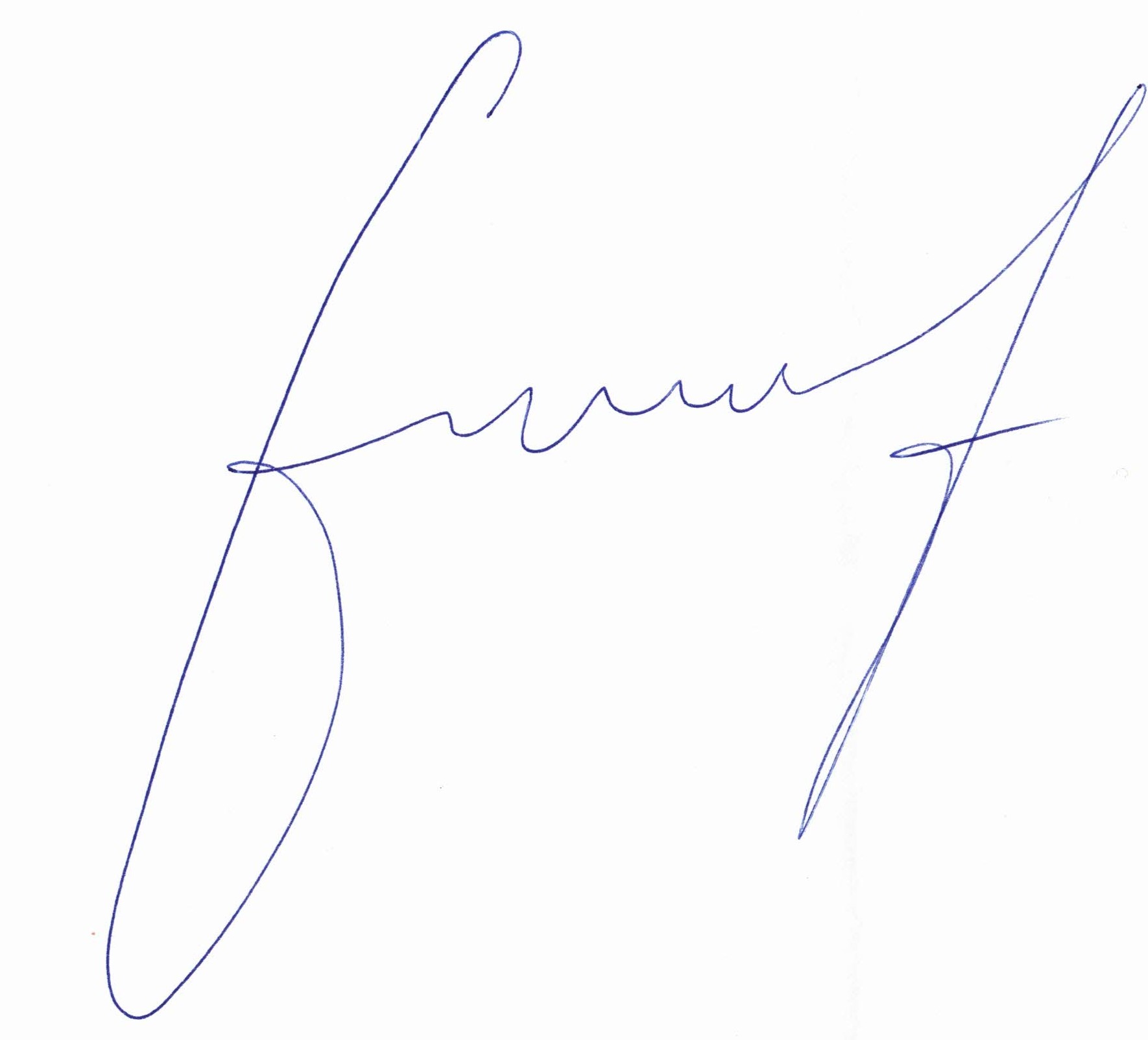 ПРИЛОЖЕНИЕОПИС НА РАЗПРЕДЕЛЕНИТЕ МАСИВИ ЗА ПОЛЗВАНЕ И ВКЛЮЧЕНИТЕ В ТЯХ ИМОТИза стопанската 2023/2024 годиназа землището на с. Козарско, ЕКАТТЕ 37705, община Брацигово, област Пазарджик.проект на разпределение, одобрен със заповед № …………………......../……...... г. на директора на Областна дирекция "Земеделие" - гр. ПазарджикПолзвателМасив №Имот с регистрирано правно основаниеИмот с регистрирано правно основаниеИмот по чл. 37в, ал. 3, т. 2 от ЗСПЗЗИмот по чл. 37в, ал. 3, т. 2 от ЗСПЗЗИмот по чл. 37в, ал. 3, т. 2 от ЗСПЗЗСобственикПолзвателМасив №№Площ дка№Площ дкаДължимо рентно плащане в лв.СобственикВЛАДИЛИАНА ООД5-15.42.00348.07ТГТВЛАДИЛИАНА ООД5-15.81.989РЙМВЛАДИЛИАНА ООД5-15.21.623МММВЛАДИЛИАНА ООД5-15.51.49735.93МММВЛАДИЛИАНА ООД5-15.31.26930.46ПЛВВЛАДИЛИАНА ООД5-15.61.190РЙМВЛАДИЛИАНА ООД6-16.92.999РЙМВЛАДИЛИАНА ООД6-16.82.999РЙМВЛАДИЛИАНА ООД6-16.72.998МММВЛАДИЛИАНА ООД6-16.62.998РЙМВЛАДИЛИАНА ООД6-16.52.50060.00КНТВЛАДИЛИАНА ООД6-16.21.341ВГМВЛАДИЛИАНА ООД6-16.40.49811.95ААСВЛАДИЛИАНА ООД6-16.30.48111.54БИИВЛАДИЛИАНА ООД7-17.18.795ВГМВЛАДИЛИАНА ООД7-17.23.895РЙМВЛАДИЛИАНА ООД8-18.147.700КХТВЛАДИЛИАНА ООД8-18.133.998МММВЛАДИЛИАНА ООД8-18.162.703АСАВЛАДИЛИАНА ООД8-18.152.30055.20ДАСВЛАДИЛИАНА ООД8-28.74.999МММВЛАДИЛИАНА ООД8-38.214.999ЕГБ и др.ВЛАДИЛИАНА ООД8-38.182.49859.95СЙПВЛАДИЛИАНА ООД8-38.191.50236.05КККВЛАДИЛИАНА ООД8-38.201.001КХТВЛАДИЛИАНА ООД8-48.92.79467.06ЛАЗВЛАДИЛИАНА ООД8-48.102.002ПАЗВЛАДИЛИАНА ООД8-48.121.40133.62АЗАВЛАДИЛИАНА ООД6-26.382.398МММВЛАДИЛИАНА ООД6-26.392.397МММВЛАДИЛИАНА ООД6-36.325.248РЙМВЛАДИЛИАНА ООД6-36.354.993РЙМВЛАДИЛИАНА ООД6-36.330.80219.25СДПВЛАДИЛИАНА ООД6-36.340.70016.80ДСАВЛАДИЛИАНА ООД6-46.154.000ВГМВЛАДИЛИАНА ООД6-46.132.49359.83СЙПВЛАДИЛИАНА ООД6-46.141.631РЙМВЛАДИЛИАНА ООД6-56.186.300РЙМВЛАДИЛИАНА ООД6-56.171.19628.70АИГВЛАДИЛИАНА ООД5-25.257.500ВАА и др.ВЛАДИЛИАНА ООД5-25.186.701НГНВЛАДИЛИАНА ООД5-25.285.801РЙМ и др.ВЛАДИЛИАНА ООД5-25.265.000РЙМВЛАДИЛИАНА ООД5-25.224.774РЙМВЛАДИЛИАНА ООД5-25.234.524108.58ДАТВЛАДИЛИАНА ООД5-25.203.805ВГМВЛАДИЛИАНА ООД5-25.193.014МММВЛАДИЛИАНА ООД5-25.172.576РЙМВЛАДИЛИАНА ООД5-25.272.393РЙМВЛАДИЛИАНА ООД5-25.242.206РЙМВЛАДИЛИАНА ООД5-25.211.499РЙМВЛАДИЛИАНА ООД4-14.251.50036.00СГКВЛАДИЛИАНА ООД4-14.261.001ВГМВЛАДИЛИАНА ООД4-14.230.75318.07РКСВЛАДИЛИАНА ООД4-14.210.70016.80БИПВЛАДИЛИАНА ООД4-14.240.69916.78АГПВЛАДИЛИАНА ООД4-14.220.69816.75ДАПВЛАДИЛИАНА ООД4-14.200.59914.38САПВЛАДИЛИАНА ООД4-14.270.49911.98АААВЛАДИЛИАНА ООД4-24.71.488РЙМВЛАДИЛИАНА ООД4-24.111.154РЙМВЛАДИЛИАНА ООД4-24.101.115РЙМВЛАДИЛИАНА ООД4-24.80.995РЙМВЛАДИЛИАНА ООД4-24.90.79919.18РНКВЛАДИЛИАНА ООД7-27.43.895ВГМВЛАДИЛИАНА ООД7-27.52.497РЙМВЛАДИЛИАНА ООД7-27.62.49759.93ТВГВЛАДИЛИАНА ООД7-27.71.297ДСПВЛАДИЛИАНА ООД7-27.91.10326.47ВСПВЛАДИЛИАНА ООД7-27.81.103ГСПВЛАДИЛИАНА ООД6-66.213.801РЙМВЛАДИЛИАНА ООД6-66.203.502РЙМВЛАДИЛИАНА ООД6-76.445.405РЙМВЛАДИЛИАНА ООД6-76.422.49959.98ДДТВЛАДИЛИАНА ООД7-37.183.00172.02ДГГ и др.ВЛАДИЛИАНА ООД8-58.52.004ИДНВЛАДИЛИАНА ООД8-68.35.298РЙМВЛАДИЛИАНА ООД8-78.11.803РЙМВЛАДИЛИАНА ООД5-34.21.40233.65СПСВЛАДИЛИАНА ООД5-34.40.70016.80ВНШВЛАДИЛИАНА ООД5-34.10.3999.58АНАОБЩО за ползвателя (дка)166.82346.3061111.36